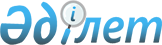 Об утверждении бюджета Новосельского сельского округа Акжарского района на 2020-2022 годыРешение Акжарского районного маслихата Северо-Казахстанской области от 6 января 2020 года № 51-15. Зарегистрировано Департаментом юстиции Северо-Казахстанской области 10 января 2020 года № 5838.
      Сноска. Вводится в действие с 01.01.2020 в соответствии с пунктом 9 настоящего решения.
      В соответствии со статьями 9-1, 75 Бюджетного кодекса Республики Казахстан от 4 декабря 2008 года, статьей 6 Закона Республики Казахстан от 23 января 2001 года "О местном государственном управлении и самоуправлении в Республике Казахстан" Акжарский районный маслихат РЕШИЛ:
      1. Утвердить бюджет Новосельского сельского округа Акжарского района на 2020-2022 годы согласно приложениям 1, 2 и 3 к настоящему решению соответственно, на 2020 год в следующих объемах:
      1) доходы – 21576 тысяч тенге:
      налоговые поступления – 525 тысяч тенге;
      неналоговые поступления – 0 тысяч тенге;
      поступления от продажи основного капитала – 0 тысяч тенге;
      поступления трансфертов –21051 тысяч тенге; 
      2) затраты – 21576 тысяч тенге;
      3) чистое бюджетное кредитование – 0 тысяч тенге:
      бюджетные кредиты – 0 тысяч тенге;
      погашение бюджетных кредитов – 0 тысяч тенге;
      4) сальдо по операциям с финансовыми активами – 0 тысяч тенге:
      приобретение финансовых активов – 0 тысяч тенге;
      поступления от продажи финансовых активов государства – 0 тысяч тенге;
      5) дефицит (профицит) бюджета – -0 тысяч тенге;
      6) финансирование дефицита (использование профицита) бюджета – 0 тысяч тенге:
      поступление займов – 0 тысяч тенге;
      погашение займов – 0 тысяч тенге;
      используемые остатки бюджетных средств – 0 тысяч тенге.
      Сноска. Пункт 1 в редакции решения Акжарского районного маслихата Северо-Казахстанской области от 19.11.2020 № 64-11 (вводится в действие с 01.01.2020).


      2. Установить, что доходы бюджета сельского округа на 2020 год формируются в соответствии с Бюджетным Кодексом Республики Казахстан от 4 декабря 2008 года за счет следующих налоговых поступлений:
      1) индивидуальный подоходный налог по доходам, подлежащим обложению самостоятельно физическими лицами, у которых на территории города районного значения, села, поселка расположено заявленное при постановке на регистрационный учет в органе государственных доходов:
      место нахождения – для индивидуального предпринимателя, частного нотариуса, частного судебного исполнителя, адвоката, профессионального медиатора;
      место жительства – для остальных физических лиц;
      2) налог на имущество физических лиц по объектам обложения данным налогом, находящимся на территории города районного значения, села, поселка, сельского округа;
      3) земельный налог на земли населенных пунктов с физических и юридических лиц по земельным участкам, находящимся на территории города районного значения, села, поселка;
      4) налог на транспортные средства:
      с физических лиц, место жительства которых находится на территории города районного значения, села, поселка;
      с юридических лиц, место нахождения которых, указываемое в их учредительных документах, располагается на территории города районного значения, села, поселка;
      5) плата за размещение наружной (визуальной) рекламы:
      на открытом пространстве за пределами помещений в городе районного значения, селе, поселке;
      в полосе отвода автомобильных дорог общего пользования, проходящих через территории города районного значения, села, поселка, сельского округа;
      на открытом пространстве за пределами помещений вне населенных пунктов и вне полосы отвода автомобильных дорог общего пользования.
      3. Установить, что доходы бюджета сельского округа на 2020 год формируются за счет следующих неналоговых поступлений:
      1) штрафы, налагаемые акимами городов районного значения, сел, поселков, сельских округов за административные правонарушения;
      2) добровольные сборы физических и юридических лиц;
      3) доходы от коммунальной собственности города районного значения, села, поселка, сельского округа (коммунальной собственности местного самоуправления):
      поступления части чистого дохода коммунальных государственных предприятий, созданных по решению аппарата акима города районного значения, села, поселка, сельского округа;
      доходы на доли участия в юридических лицах, находящиеся в коммунальной собственности города районного значения, села, поселка, сельского округа (коммунальной собственности местного самоуправления);
      доходы от аренды имущества коммунальной собственности города районного значения, села, поселка, сельского округа (коммунальной собственности местного самоуправления);
      другие доходы от коммунальной собственности города районного значения, села, поселка, сельского округа (коммунальной собственности местного самоуправления);
      4) другие неналоговые поступления в бюджеты города районного значения, села, поселка, сельского округа.
      4. Установить, что поступлениями в бюджеты города районного значения, села, поселка, сельского округа от продажи основного капитала являются деньги от продажи государственного имущества, закрепленного за государственными учреждениями, финансируемыми из бюджета города районного значения, села, поселка, сельского округа.
      5. Поступлениями трансфертов в бюджеты города районного значения, села, поселка, сельского округа являются трансферты из районного бюджета.
      6. Учесть в бюджете сельского округа на 2020 год поступление целевых трансфертов из республиканского бюджета.
      Распределение указанных целевых трансфертов из республиканского бюджета определяется решением акима Новосельского сельского округа Акжарского района "О реализации решения Акжарского районного маслихата "Об утверждении бюджета Новосельского сельского округа Акжарского района на 2020-2022 годы".
      7. Учесть, что в бюджете сельского округа на 2020 год предусмотрен объем субвенции, передаваемой из районного бюджета в бюджет округа в сумме 14 903 тысяч тенге.
      8. Обеспечить в 2020 году выплату заработной платы работникам бюджетной сферы в полном объеме.
      9. Настоящее решение вводится в действие с 1 января 2020 года. Бюджет Новосельского сельского округа Акжарского района на 2020 год
      Сноска. Приложение 1 в редакции решения Акжарского районного маслихата Северо-Казахстанской области от 19.11.2020 № 64-11 (вводится в действие с 01.01.2020). Бюджет Новосельского сельского округа Акжарского района на 2021 год Бюджет Новосельского сельского округа Акжарского района на 2022 год
					© 2012. РГП на ПХВ «Институт законодательства и правовой информации Республики Казахстан» Министерства юстиции Республики Казахстан
				
      Председатель сессии 
Акжарского районного 
маслихата 

А.Копеев

      Секретарь Акжарского 
районного маслихата 

А.Хоршат
Приложение 1 к решению от декабря 2019 года №
Категория
Класс
Подкласс
Наименование
Сумма тысяч тенге
I. Доходы
21576
1
Налоговые поступления
525
01
Подоходный налог
45,1
2
Индивидуальный подоходный налог 
45,1
04
Налоги на собственность
479,9
1
Hалоги на имущество
15
3
Земельный налог
80
4
Hалог на транспортные средства
384,9
4
Поступления трансфертов
21051
02
Трансферты из вышестоящих органов государственного управления
21051
3
Трансферты из районного (города областного значения) бюджета
21051
Наименование
Наименование
Наименование
Наименование
Сумма тысяч тенге
Функциональная группа
Функциональная группа
Функциональная группа
Функциональная группа
Сумма тысяч тенге
Администратор бюджетной программы
Администратор бюджетной программы
Администратор бюджетной программы
Сумма тысяч тенге
Программа
Программа
Сумма тысяч тенге
II. Затраты
21576
01
Государственные услуги общего характера
12588
124
Аппарат акима города районного значения, села, поселка, сельского округа
12588
001
Услуги по обеспечению деятельности акима города районного значения, села, поселка, сельского округа
12588
07
Жилищно-коммунальное хозяйство
6801
124
Аппарат акима города районного значения, села, поселка, сельского округа
6801
014
Организация водоснабжения населенных пунктов
882
008
Освещение улиц в населенных пунктах
5543
009
Обеспечение санитарии населенных пунктов
376
08
Культура, спорт, туризм и информационное
2187
124
Аппарат акима города районного значения, села, поселка, сельского округа
2187
006
Поддержка культурно-досуговой работы на местном уровне
2187
III. Чистое бюджетное кредитование
0
IV. Сальдо по операциям с финансовыми активами
0
Приобретение финансовых активов
0
Поступление от продажи финансовых активов государства 
0
V. Дефицит (Профицит) бюджета
0
VI. Финансирование дефицита (использование профицита ) бюджета 
0
8
Используемые остатки бюджетных средств
0Приложение 2 к решению от декабря 2019 года №
Категория
Класс
Подкласс
Наименование
Сумма тысяч тенге
I. Доходы
16685
1
Налоговые поступления
1556
01
Подоходный налог
320
2
Индивидуальный подоходный налог 
0
04
Налоги на собственность
20
1
Hалоги на имущество
0
3
Земельный налог
86
4
Hалог на транспортные средства
1130
4
Поступления трансфертов
15129
02
Трансферты из вышестоящих органов государственного управления
15129
3
Трансферты из районного (города областного значения) бюджета
15129
Наименование
Наименование
Наименование
Наименование
Сумма тысяч тенге
Функциональная группа
Функциональная группа
Функциональная группа
Функциональная группа
Сумма тысяч тенге
Администратор бюджетной программы
Администратор бюджетной программы
Администратор бюджетной программы
Сумма тысяч тенге
Программа
Программа
Сумма тысяч тенге
II. Затраты
16685
01
Государственные услуги общего характера
11647
124
Аппарат акима города районного значения, села, поселка, сельского округа
11647
001
Услуги по обеспечению деятельности акима города районного значения, села, поселка, сельского округа
11647
07
Жилищно-коммунальное хозяйство
1267
124
Аппарат акима города районного значения, села, поселка, сельского округа
2324
014
Организация водоснабжения населенныхпунктов
1510
008
Освещение улиц в населенных пунктах
427
009
Обеспечение санитарии населенных пунктов
387
011
Благоустройство и озеленение населенных пунктов
2714
08
Культура, спорт, туризм и информационное пространство
2714
124
Аппарат акима района в городе, города районного значения, поселка, села, сельского округа
2714
006
Поддержка культурно-досуговой работы на местном уровне
2714
III. Чистое бюджетное кредитование
0
IV. Сальдо по операциям с финансовыми активами
0
Приобретение финансовых активов
0
Поступление от продажи финансовых активов государства
0
V. Дефицит (Профицит) бюджета
0
VI. Финансирование дефицита (использование профицита) бюджета 
0
8
Используемые остатки бюджетных средств
0
01
Остатки бюджетных средств
0
1
Свободные остатки бюджетных средств
0Приложение 3 к решению от декабря 2019 года №
Категория
Класс
Подкласс
Наименование
Сумма тысяч тенге
I. Доходы
17141
1
Налоговые поступления
1587
01
Подоходный налог
330
2
Индивидуальный подоходный налог 
0
04
Налоги на собственность
30
1
Hалоги на имущество
0
3
Земельный налог
87
4
Hалог на транспортные средства
1140
4
Поступления трансфертов
15554
02
Трансферты из вышестоящих органов государственного управления
15554
3
Трансферты из районного (города областного значения) бюджета
15554
Наименование
Наименование
Наименование
Наименование
Сумма тысяч тенге
Функциональная группа
Функциональная группа
Функциональная группа
Функциональная группа
Сумма тысяч тенге
Администратор бюджетной программы
Администратор бюджетной программы
Администратор бюджетной программы
Сумма тысяч тенге
Программа
Программа
Сумма тысяч тенге
II. Затраты
17141
01
Государственные услуги общего характера
11763
124
Аппарат акима города районного значения, села, поселка, сельского округа
11763
001
Услуги по обеспечению деятельности акима города районного значения, села, поселка, сельского округа
11763
07
Жилищно-коммунальное хозяйство
2609
124
Аппарат акима города районного значения, села, поселка, сельского округа
2609
014
Организация водоснабжения населенных пунктов
1540
008
Освещение улиц в населенных пунктах
474
009
Обеспечение санитарии населенных пунктов
395
011
Благоустройство и озеленение населенных пунктов
200
08
Культура, спорт, туризм и информационное пространство
2769
124
Аппарат акима района в городе, города районного значения, поселка, села, сельского округа
2769
006
Поддержка культурно-досуговой работы на местном уровне
2769
III. Чистое бюджетное кредитование
0
IV. Сальдо по операциям с финансовыми активами
0
Приобретение финансовых активов
0
Поступление от продажи финансовых активов государства
0
V. Дефицит (Профицит) бюджета
0
VI. Финансирование дефицита (использование профицита ) бюджета 
0
8
Используемые остатки бюджетных средств
0
01
Остатки бюджетных средств
0
1
Свободные остатки бюджетных средств
0